Scoil Bhríde,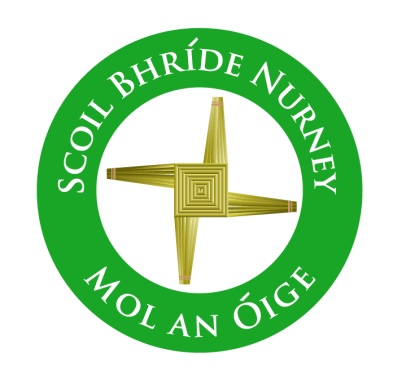 Nurney,County Kildare.Te/Fax: (045)526767Email: sbnurney@gmail.com www.nurneyns.comRoll no: 16345A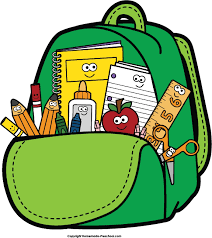 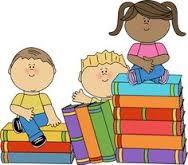 Senior Infants 2021 – 2022Additional requirementsItems to be purchased and labelled by parents in advance of September 2021:(We have also indicated the ‘likely’ costs of these required items at best value stores)2 plastic A4 folders (button down or zip lock) (€1.20 each)Packet of twistable colours with name on them (no markers) (€3.49)2 Pritt Stick/Glue sticks (labelled with child’s name on them) (€1.99 each)1 Colouring Book (€3)Please label all lunch boxes, drinks containers, uniform jumpers and tracksuit jumpersRegarding schoolbags: Please do not purchase a bag with wheels and ensure that the bag you buy is adequately big to accommodate A4 size folders and your child’s lunch.€50 to be paid to class teacher or online by mid-September 2021 (if paying by cash/cheque this should be in a sealed envelope with your child’s name and class printed clearly on it)This amount will be allocated as follows:Stationery €10Copies €5.50Photocopying €16Art and craft €16Assessment test €2.50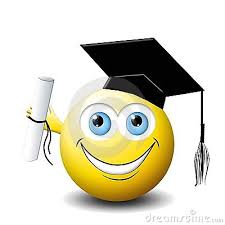 Thank you for your co-operation and looking forward to a great year ahead! ___________________Class Teacher